VILNIUS YOUNG LEADERS MEETING October 13-16, 2020Vilnius, Lithuania APPLICATION FORMDeadline for submitting this application form: 23:55 Lithuanian time (EEST, UTC +03:00) on August 31, 2020.Please save this application in a Word format and send it to the EESC team by e-mail at eesc0216@gmail.com, indicating VYLM Application in the subject line.  I. PERSONAL AND CONTACT INFORMATION*Please note that all correspondence will be sent to this e-mail, so please ensure it is correct!II.CURRENT OCCUPATIONPlease indicate your current occupation. If needed, you may provide additional information on an extra sheet using the table below.III. PREVIOUS PROFESSIONAL EXPERIENCEIf needed copy & paste the table to add additional information.IV. EDUCATION If needed copy & paste the table to add additional information.V. VOLUNTARY ACTIVITIES If needed copy & paste the table to add additional information.VI. LANGUAGE SKILLS  VII. MOTIVATION & EXPECTATIONS FOR PARTICIPATION Please adjust the size of the boxes to ensure that your response is fully recorded. Please be as descriptive and elaborate as possible. Participants will be selected primarily according to the comprehensiveness and relevance of the answers provided.Thank you for your application!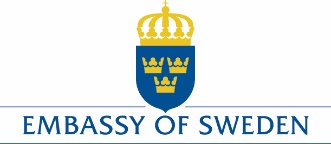 First NameGenderM  ☐    F ☐Last Name Date of birthCountry of birth CitizenshipCountry of residence Postal address  Do you need a visa to travel to Lithuania?YES ☐ NO☐YES ☐ NO☐YES ☐ NO☐If yes, where would you apply for a visa? (country and city)E-mail*Phone (with country code)FacebookTwitterPlace of workYour positionPlease describe your duties and elaborate on how they relate to the aim of the VYLM? (Keep in mind the main focus of VYLM this year) (50-75 words)Provide any links to your work resultsThe date you started working Address of your workplace Website of your workplace Name and contact (email and phone) of your supervisorPlace of workYour positionYour duties Period of working UniversityCountryArea of studiesStudy periodAcademic DegreeUniversityCountryArea of studiesStudy periodAcademic DegreeUniversityCountryArea of studiesStudy periodAcademic DegreeOrganization/ project Describe the organization/ project Please describe your duties (25-50 words)Period of involvementOrganization/ project Describe the organization/ project Please describe your duties (25-50 words)Period of involvementOrganization/ project Describe the organization/ project Please describe your duties (25-50 words)Period of involvementOrganization/ project Describe the organization/ project Please describe your duties (25-50 words)Period of involvementNative language(s) Other languages Are you able to actively take part in discussions in English?YES☐ NO☐Why are you interested in attending the VYLM? How would your participation contribute to your professional activities? (max. 300 words)What propaganda and disinformation related problems do you see in your country? How do you think these problems, in general, should be addressed? (max. 300 words)If asked to present your work results to other VYLM participants and to connect it to the topic of VYLM – sharing expertise and looking for innovative ways how to address disinformation – how would you structure your presentation? Please share a vision of a 5 minute-long presentation. (max. 200 words)Could you please elaborate on what is your perception of professional journalism?  (max. 250 words)How do you think VYLM (Keep in mind the main focus of VYLM this year) can improve your skills and future career?  (max. 250 words)Please suggest a topic for a discussion or any problem or questions to which you expect to find a solution while at the VYLM. 